Оборудование для фасадаЛеса строительныеРама с лестницейРама проходнаяДиагональная связьГоризонтальная связьОпора простаяАнкерное креплениеРигель660 руб.610 руб.370 руб.210 руб.60 руб.95 руб.600 руб.660 руб.610 руб.370 руб.210 руб.60 руб.95 руб.600 руб.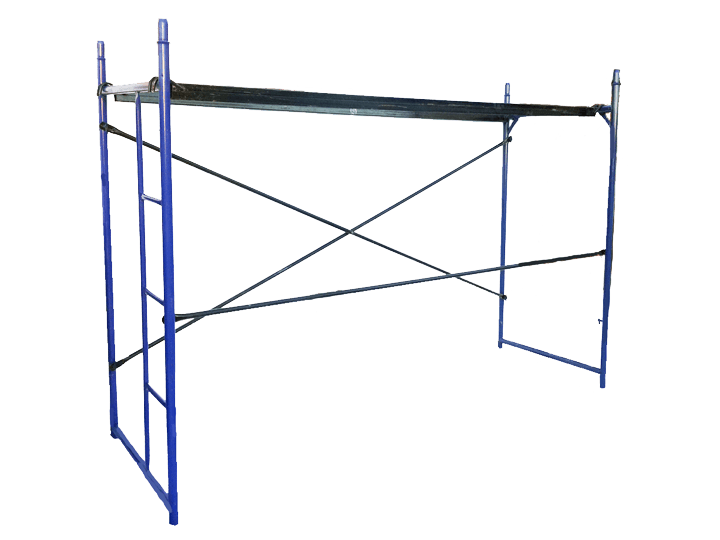 Вышка-тура      1,2м*2мПСРВ-21-2,69ПСРВ-21-3,89ПСРВ-21-5,09ПСРВ-21-6,29ПСРВ-21-7,49ПСРВ-21-8,69ПСРВ-21-9,89ПСРВ-21-11,09ПСРВ-21-12,29ПСРВ-21-13,49ПСРВ-21-14,69ПСРВ-21-15,89ПСРВ-21-17,09ПСРВ-21-18,29ПСРВ-21-19,49ПСРВ-21-20,69Промежуточная секция для ПСРВ-21*Комплект стабилизаторов в подарок10 700 руб.12 400 руб.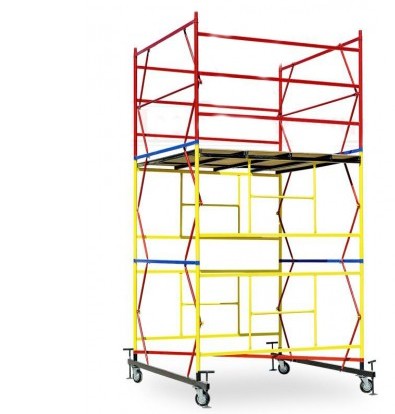 15 300 руб.17 000 руб.18 600 руб.20 300 руб.21 900 руб.23 600 руб.25 200 руб.26 900 руб.28 600 руб.30 200 руб.31 900 руб.33 500 руб.35 200 руб.36 800 руб.2 000 руб.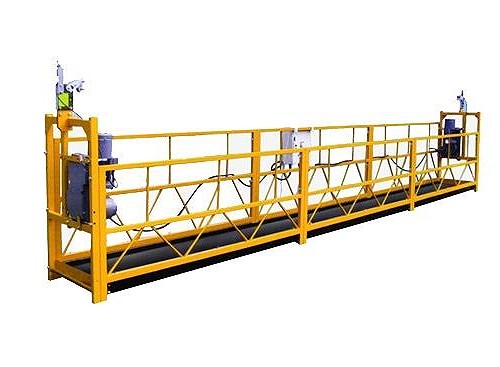 10 700 руб.12 400 руб.15 300 руб.17 000 руб.18 600 руб.20 300 руб.21 900 руб.23 600 руб.25 200 руб.26 900 руб.28 600 руб.30 200 руб.31 900 руб.33 500 руб.35 200 руб.36 800 руб.2 000 руб.Фасадный подъемник ZLP-630(Люлька строительная)165 000 руб.(Цену уточняйте у менеджера) 165 000 руб.(Цену уточняйте у менеджера) Электро ИнструментЭлектро ИнструментЭлектро ИнструментЭлектро Инструмент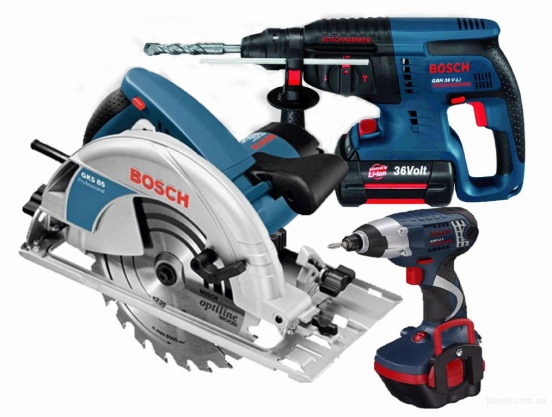 УШМ  (Макита, Интерскол, Bosch)УШМ  (Макита, Интерскол, Bosch)от 1955 руб.от 1955 руб.Перфоратор (Макита, Интерскол, Bosch)Перфоратор (Макита, Интерскол, Bosch)от 3347 руб.от 3347 руб.Дрель ударная (Макита, Интерскол, Bosch)Дрель ударная (Макита, Интерскол, Bosch)от 2380 руб.от 2380 руб.Сварочное оборудованиеСварочное оборудованиеСварочное оборудованиеСварочное оборудованиеСварочный инвертор (ресанта, интерскол)Сварочный инвертор (ресанта, интерскол)от 6500 руб.от 6500 руб.ЭлектродыЭлектродыот 70 руб.от 70 руб.Сварочные полуавтоматыСварочные полуавтоматыот 24000р.от 24000р.Ручной инструментРучной инструментРучной инструментРучной инструмент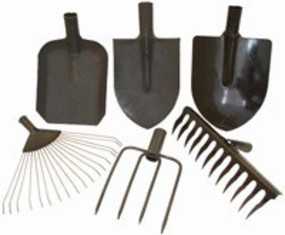 Лопата совковаяЛопата совковаяот 85 руб.от 85 руб.Лопата штыковаяЛопата штыковаяот 85 руб.от 85 руб.Черенок для лопатЧеренок для лопатот 60 руб.от 60 руб.Ведро оцинкованноеВедро оцинкованноеот 95 руб.от 95 руб.Кельма каменщикаКельма каменщикаот 70 руб.от 70 руб.ШпательШпательот 30 руб.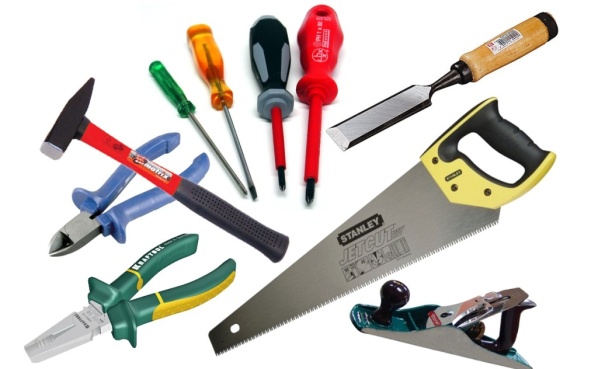 от 30 руб.Кисть малярнаяКисть малярнаяот 50 руб.от 50 руб.МолотокМолотокот 150 руб.от 150 руб.Валик малярныйВалик малярныйот 56 руб.от 56 руб.РулеткаРулеткаот 44 руб.от 44 руб.Уровень строительныйУровень строительныйот 123 руб.от 123 руб.ТопорТопорот 289 руб.от 289 руб.КувалдаКувалдаот 295 руб.от 295 руб.Лом строительныйЛом строительныйот 300 руб.от 300 руб.Складское оборудованиеСкладское оборудованиеСкладское оборудованиеСкладское оборудование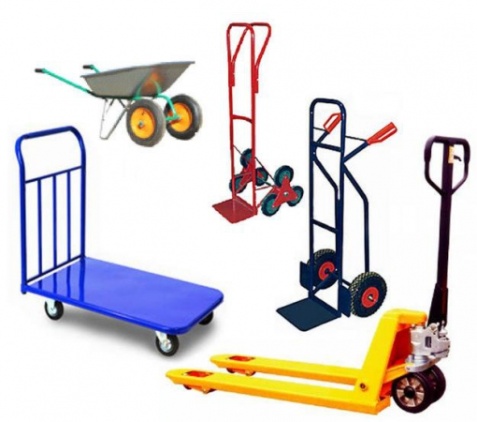 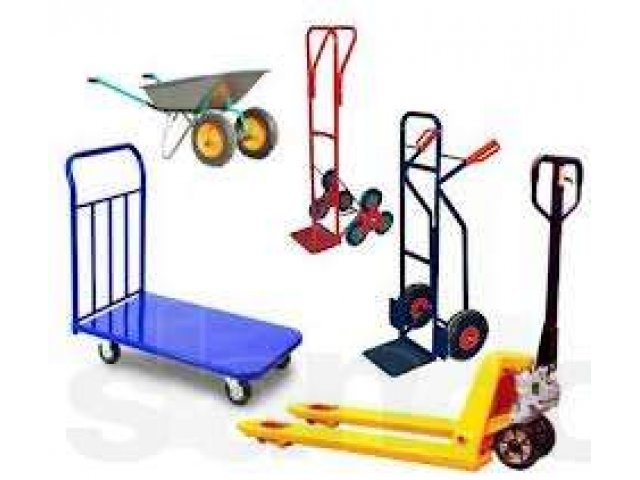 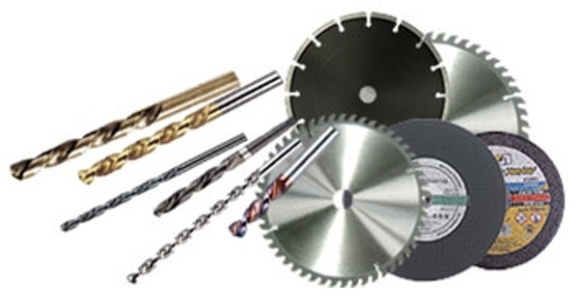 Тачка строительнаяТачка строительнаяот 1795 руб.от 1795 руб.Тележка гидравлическая 2,5т (рохля)Тележка гидравлическая 2,5т (рохля)от 14000 р.от 14000 р.Расходные материалыРасходные материалыРасходные материалыРасходные материалыДиск алмазный сегментДиск алмазный сегментот 141 руб.от 141 руб.Диск пильный по деревуДиск пильный по деревуот 160 руб.от 160 руб.Диск отрезной по металлуДиск отрезной по металлуот 15 руб.от 15 руб.Буры, пики по бетонуБуры, пики по бетонуот 27 руб.от 27 руб.Замок навеснойЗамок навеснойот 66 руб.от 66 руб.Стропы текстильныеСтропы текстильныеот 603 руб.от 603 руб.Плёнка полиэтиленоваяПлёнка полиэтиленоваяот 1500 руб.от 1500 руб.Фанера ФКФанера ФКот 200 руб.от 200 руб.Гвозди строительныеГвозди строительныеот 23 руб.от 23 руб.СаморезыСаморезыот 100 руб.от 100 руб.Пена монтажнаяПена монтажнаяот 140 руб.от 140 руб.